ASA Plunging ChampionshipWinnersT H Clarke Torpedo SC Winner 1883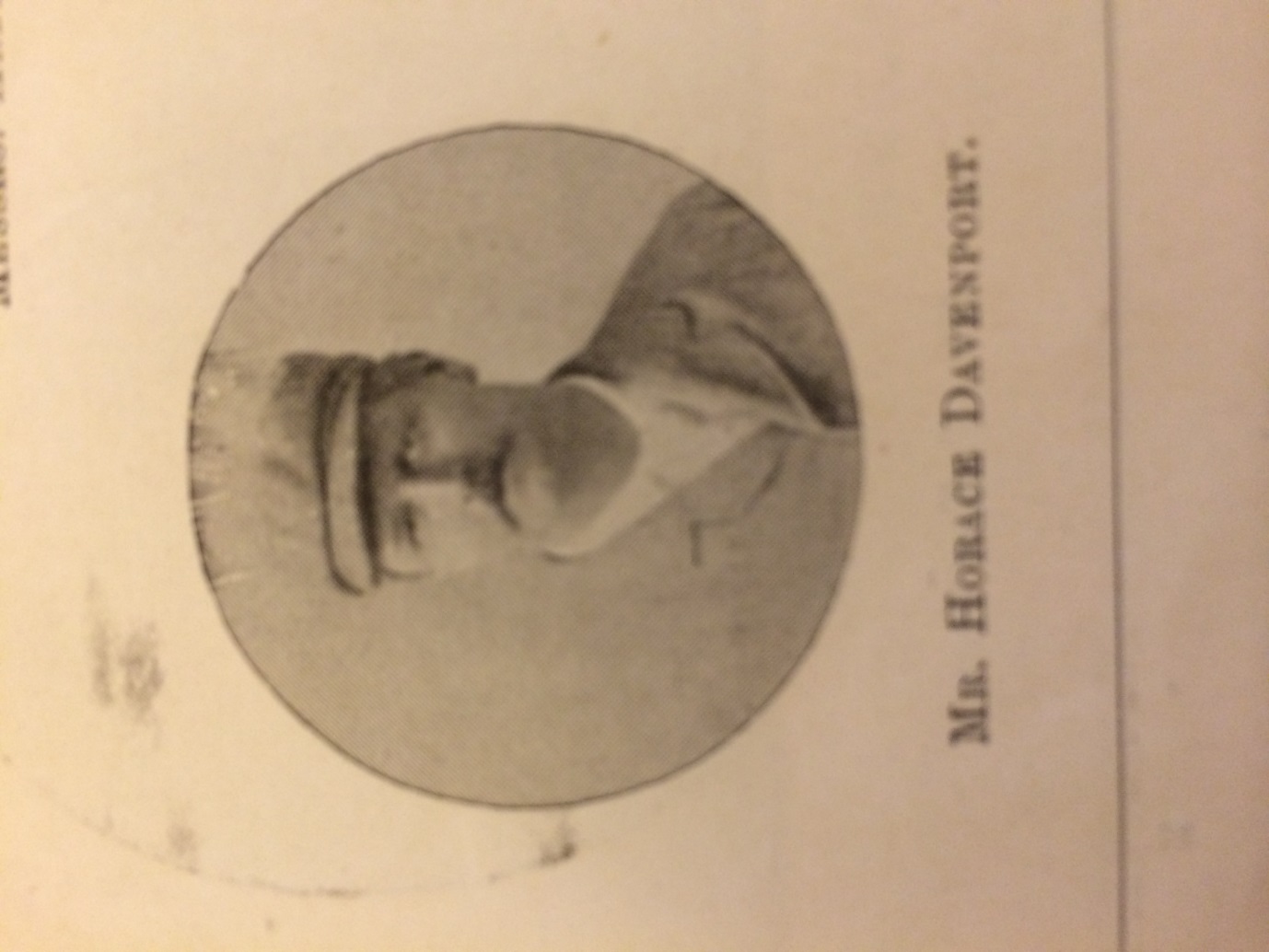 Horace DavenportIlex SC Winner 1884 1885 1886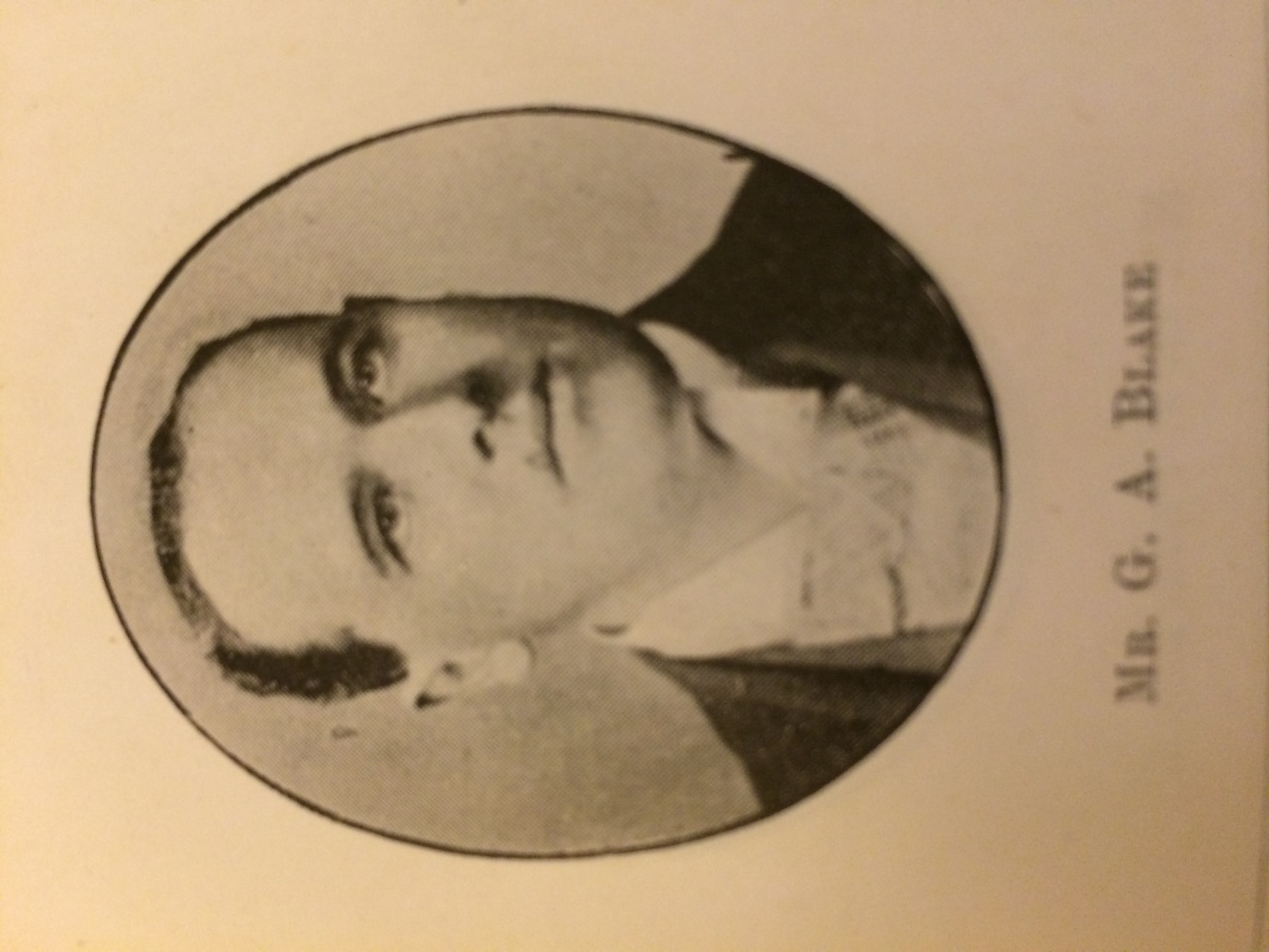 G A Blake Lewisham SC Winner 1887 1888 1889 1890 1891H A Wilson Woodside SC Winner 1892S T DaddLewisham SC Winner 1892J McHughEdge Lane SC Winner 1894W Taylor Bootle SC Winner 1895 1898 1899 1900 1901 1903 1905 1906W Allason Otter SC Winner 1896 1897 1902 1907 1908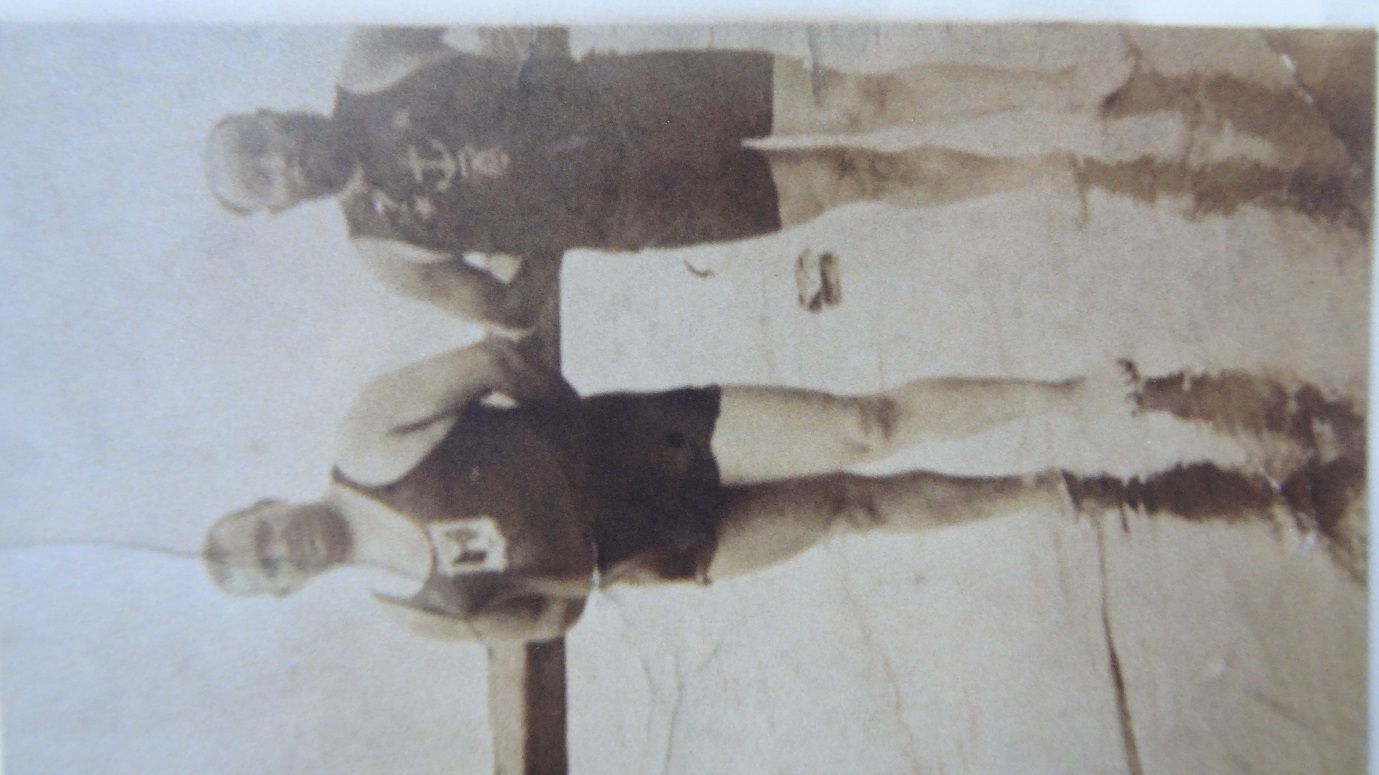 John Arthur ‘Jack’ JarvisLeicester SC Winner 1904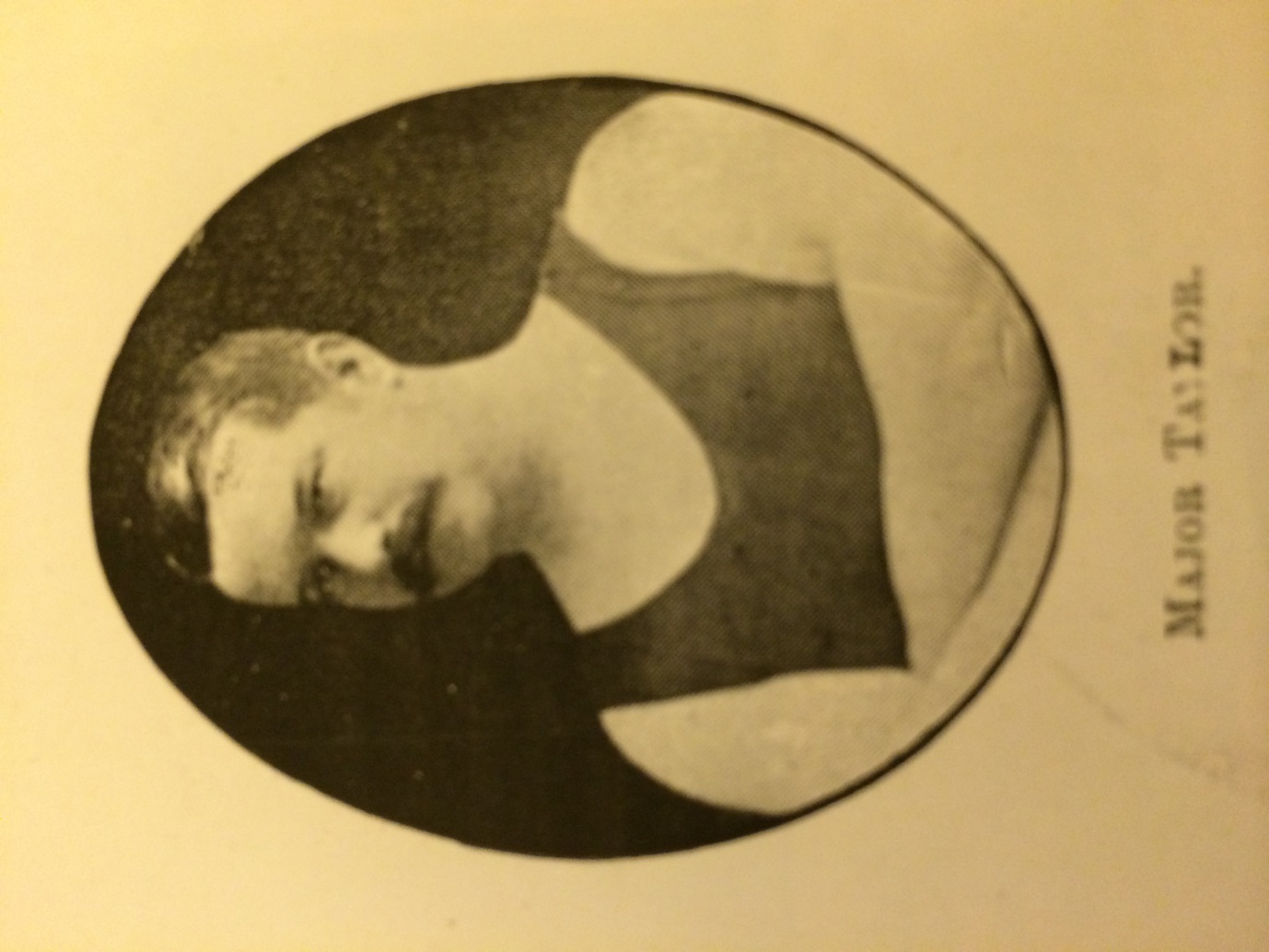 